Santa’s Bag Juried Arts & Crafts Show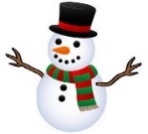 Marshall High School, Marshall, MINovember 11, 2023 – 9:00 AM to 2:00 PMSanta’s Bag is a juried Arts & Crafts show put on to raise funds for The Fountain Clinic, a free medical clinic for the uninsured in Marshall, Michigan. The cost of the booths, plus money raised at a concession stand the day of the show, goes to the Clinic, to help pay for essential medical and dental care for patients who have nowhere else to turn. All items in the show are to be HANDCRAFTED by the seller; any objectionable material, or material not as represented, will be removed and the crafter will not be asked to return for future shows. All tables should be skirted or covered with a table cloth. Crafters do not “own” their booths from year to year. We will grant as many requests as possible, but if you request the same booth as a  previous year, there is no guarantee that you will get it. Maps of assigned space(s) and returned pictures will be mailed upon your acceptance into the show.	THERE WILL BE NO BOOTHS IN THE GYMBooths in the cafeteria are approximately 8’ wide x 8’ deepBooths in the hallway are approximately 11’ wide x 6’ deepBooths in the auditorium lobby vary in depth (due to the curve of the room) but are approx. 11’ wide. Booths are $80 each (checks made payable to The Fountain Clinic)A table with 2 chairs is available for an additional $10 (upon request). You must reserve your table and chairs with this application, extras will not be available the day of the show. Tables are approx. 8 feet long.Please indicate if you would like electricity – electricity is very limited and CANNOT be guaranteed. Please bring your own extension cords to access the closest available electricity. Extension Cords will not be provided for you. Set up is NO EARLIER than 7:00 am the day of the show; we cannot set up the night before.  No parking on the grass or sidewalks. You are responsible for your own sales tax at your booth; if you do not charge tax, there is no need to include a sales tax ID number.There will be no refunds for “no shows” and you will not be invited to return.Booth fees for cancellations will be reimbursed up until a MONTH (October 11, 2023) before the show; cancellations after that time will not receive a refund.***When you send the application back please include:The completed applicationA check made payable to The Fountain Clinic ($80 per booth, additional $10 for table and chairs)3 color photos* of your work, These are requiredA self-addressed, stamped business size (#10) envelope so we can return your photos.Contact: Linda Daily (269) 789-0410, ldaily@fountain-clinic.org Mail To: Santa’s Bag, c/o Fountain Clinic111 N. Jefferson, Marshall, MI 49068Thank you for your interest in Santa’s Bag. Events like this and people like you help us continue our mission of serving the uninsured and underinsured in our community.……………………………………………………………………………………………………………………………………....PLEASE KEEP THE TOP PORTION FOR YOUR INFORMATION. SUBMIT THIS PORTION ONLY   (Please Print Legibly)SANTA’S BAG, NOVEMBER 11, 2023 – Deadline is June 24, 2023NAME     ________________________________________________	PHONE___________________________ ADDRESS___________________________________________________________________________________________________________Street	City/State	Zip CodeSALES TAX # (if applicable) 	Describe art in as complete detail as possibleEMAIL: 	_________________________________ 	_ 	Booth Preference: (1-first, 2-second, etc.)  Cafeteria_________      Hallway          ___      Auditorium  lobby_________If available, would you like a space with electricity? YES  	NO  	I REQUIRE A TABLE & CHAIRS. An extra $10 is added for each table and chairs set requested.YES 	NO 	NUMBER OF TABLE/CHAIRS SETS  	*You may keep my photos for publicity purposes (please initial):  	